Supplemental TablesSupplemental Table A. CINAHL (Cumulative Index of Nursing and Allied Health) Database Search String.Supplemental Table B. Patient Participant Counts for Game Board Responses.Supplemental Table C. Researcher Participant Counts for Game Board Responses.Supplemental Table D. Other Stakeholder Participant Counts for Game Board Responses.Supplemental Table E. Qualitative Summary – Concepts by Participant Group.Supplemental Table B. Patient Participant Counts for Game Board Responses.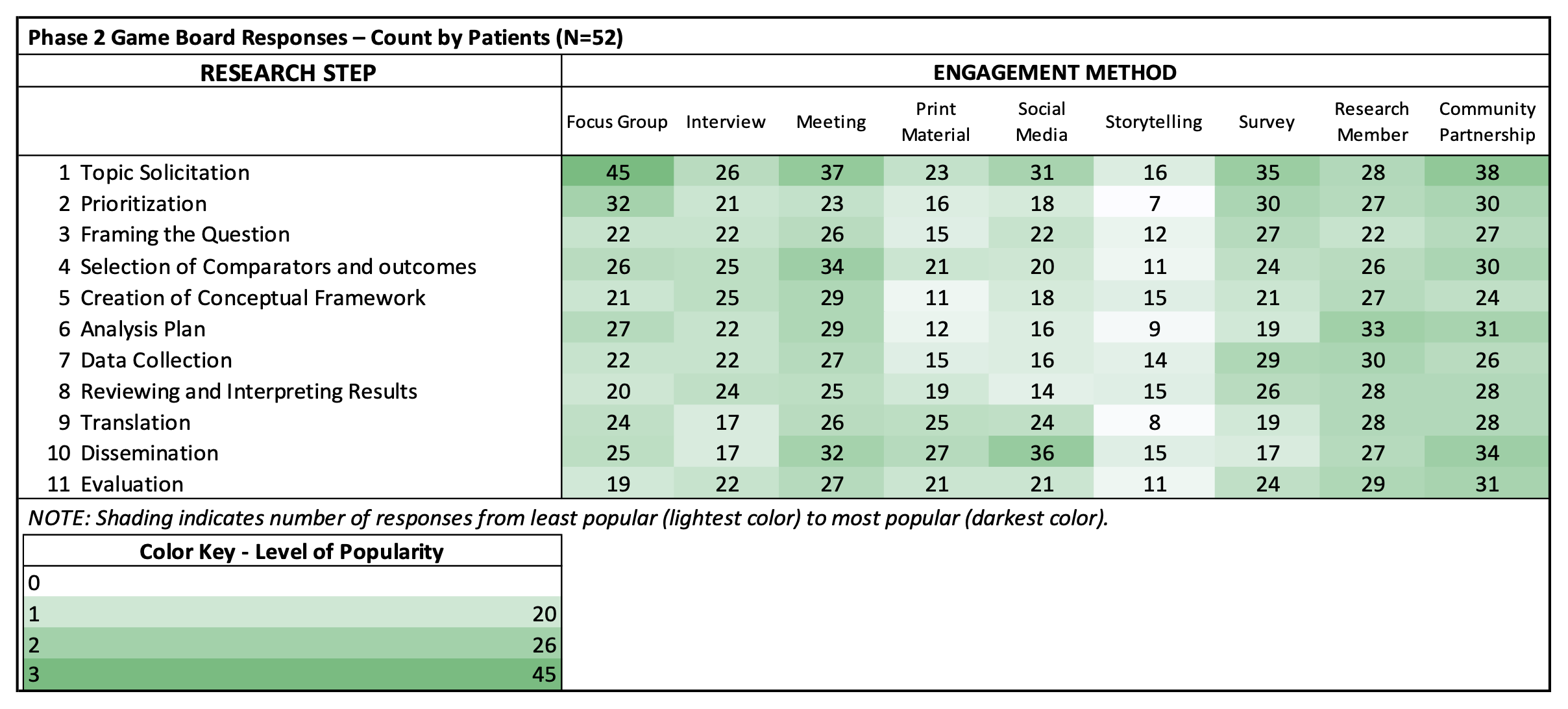 Supplemental Table C. Researcher Participant Counts for Game Board Responses.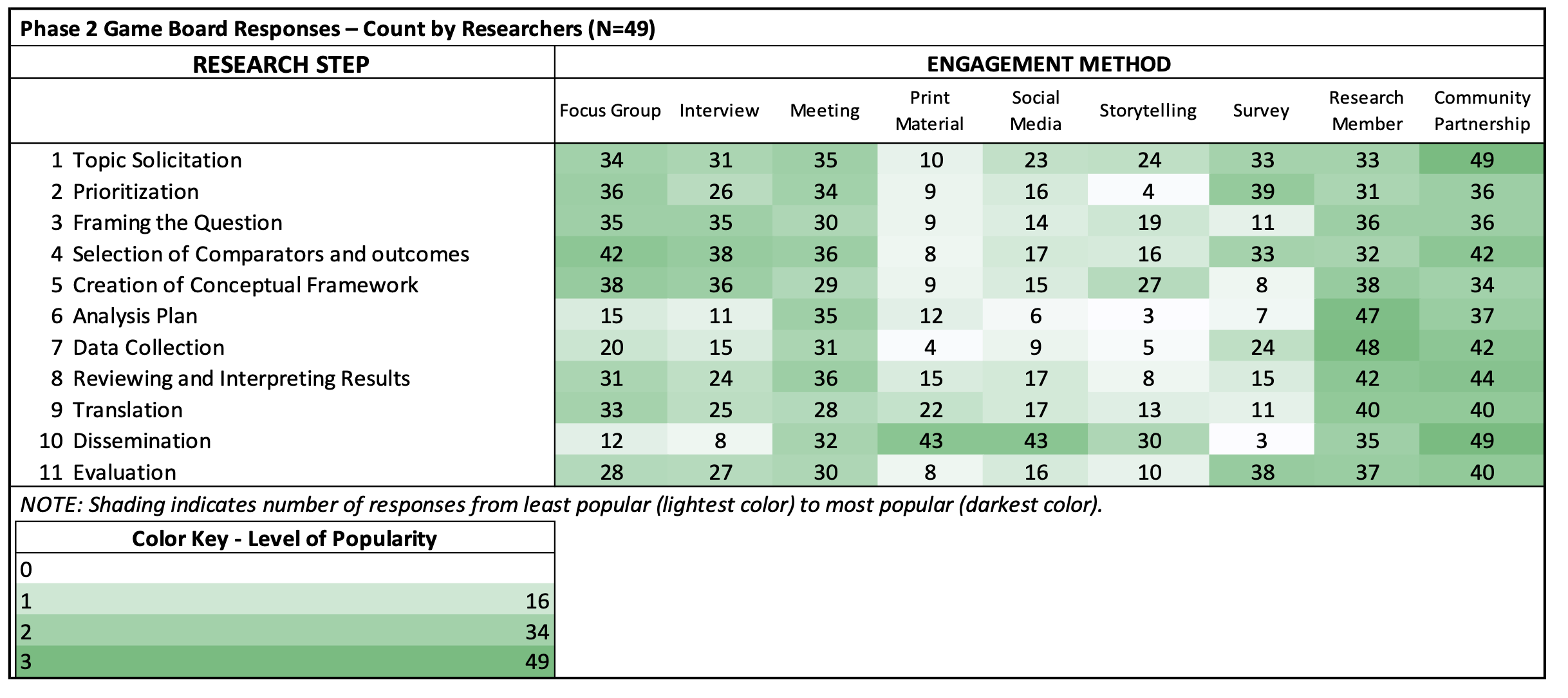 Supplemental Table D. Other Stakeholder Participant Counts for Game Board Responses.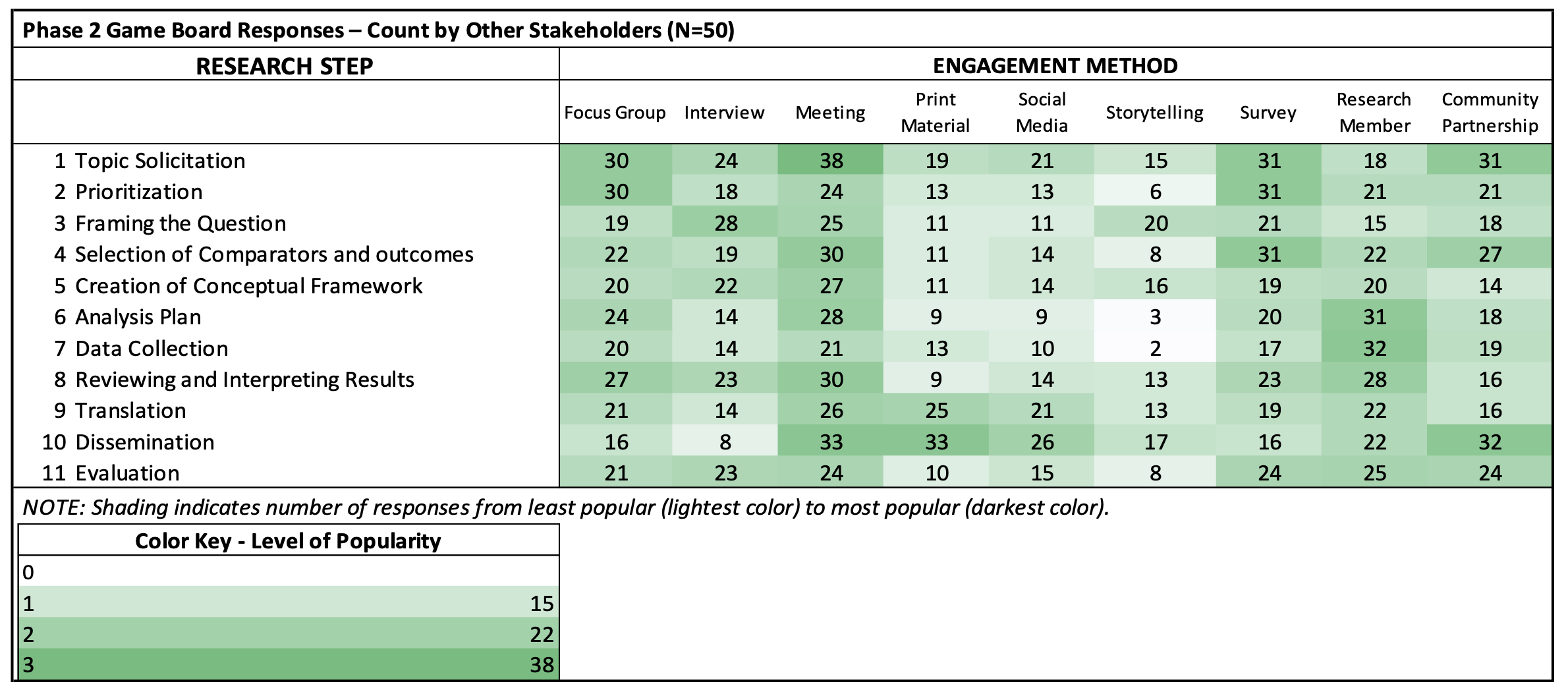 Supplemental Table A. CINAHL (Cumulative Index of Nursing and Allied Health) Database Search String.Supplemental Table A. CINAHL (Cumulative Index of Nursing and Allied Health) Database Search String.STEPSEARCH STRING1(AB "patient & public involvement" OR "patient and public involvement" OR "patient-centered outcomes research institute" OR pcori OR "james lind alliance") OR (TI "patient & public involvement" OR "patient and public involvement" OR "patient-centered outcomes research institute" OR pcori  OR "james lind alliance")2AB ((patient* OR caregiver* OR carer* OR citizen* OR community* OR communities OR consumer* OR lay* OR parent* OR partner* OR public* OR stakeholder* OR user* OR advoca* OR advisor* OR group* OR organi?ation* OR survivor* OR low-income OR women OR child* OR older OR elder* OR disabilit* OR disabl* OR "special need*" OR lesbian* OR gay OR bisexual* OR transgender* OR LGBT OR veteran* OR "armed forces") N2 (advis* OR advoca* OR ambassador* OR attitude* OR centered OR centred OR collaborat* OR "co research*" OR coresearch* OR deliberat* OR delphi OR engage* OR engaging OR "focus group*" OR forum* OR input* OR involv* OR participat* OR partner* OR perception* OR perspective* OR view* OR voice OR voices)) OR TI ((patient* OR caregiver* OR carer* OR citizen* OR community* OR communities OR consumer* OR lay* OR parent* OR partner* OR public* OR stakeholder* OR user* OR advoca* OR advisor* OR group* OR organi?ation* OR survivor* OR low-income OR women OR child* OR older OR elder* OR disabilit* OR disabl* OR "special need*" OR lesbian* OR gay OR bisexual* OR transgender* OR LGBT OR veteran* OR "armed forces") N2 (advis* OR advoca* OR ambassador* OR attitude* OR centered OR centred OR collaborat* OR "co research*" OR coresearch* OR deliberat* OR delphi OR engage* OR engaging OR "focus group*" OR forum* OR input* OR involv* OR participat* OR partner* OR perception* OR perspective* OR view* OR voice OR voices))OR AB ((chronic OR genetic OR rare OR multiple) W2 (disease* OR condition*)) OR TI ((chronic OR genetic OR rare OR multiple) W2 (disease* OR condition*))  OR AB ((limited OR low*) W2 (English OR 'health literacy' OR numeracy OR proficien*)) OR TI ((limited OR low*) W2 (English OR 'health literacy' OR numeracy OR proficien*))3#1 OR #24MH "Research" OR (AB "comparative effectiveness research" OR "card mapping" OR "health technology assessment") OR (TI "comparative effectiveness research" OR "card mapping" OR "health technology assessment") OR ((medicine* OR drug*) N2 develop*)5((AB "co research*" OR coresearch* OR CER OR HTA OR PCOR*) N2 (patient* OR caregiver* OR carer* OR citizen* OR community* OR communities OR consumer* OR lay* OR parent* OR partner* OR public* OR stakeholder* OR user* OR advoca* OR advisor* OR organi?ation* OR survivor*))OR ((TI "co research*" OR coresearch* OR CER OR HTA OR PCOR*) N2 (patient* OR caregiver* OR carer* OR citizen* OR community* OR communities OR consumer* OR lay* OR parent* OR partner* OR public* OR stakeholder* OR user* OR advoca* OR advisor* OR organi?ation* OR survivor*))6#4 OR #57#3 AND #68LIMIT 2005; ENGLISH; HumansNOTE: The shaded steps indicate use of the Boolean operator, OR, with the results from the steps identified; this method yields the broadest search and retrieval of results.NOTE: The shaded steps indicate use of the Boolean operator, OR, with the results from the steps identified; this method yields the broadest search and retrieval of results.Supplemental Table E. Qualitative Summary – Concepts by Participant Group.# Times Mentioned # Times Mentioned Supplemental Table E. Qualitative Summary – Concepts by Participant Group.Participant GroupParticipant GroupGeneral Concepts and ConsiderationsP/SHRTake time for pre- and continuous engagementLay a framework for partnership before data collectionProvide resources/support for community before working on a studyBuild a network of people engaged over timeMaintain a continuous presence in the communityN/A28Use a combination or variety of methodsEvery person is different and will require different engagement techniquesResearch questions will require different methodsEach community context or culture is different Tailor methods and implementation techniques627Know your audienceImmerse yourself on the communityExercise “cultural humility”Keep an open mind and accept that patient perspective may differ from researcher’sDetermine the best way to contact the community 922Qualitative Summary – Concepts by Participant Group# Times Mentioned # Times Mentioned Qualitative Summary – Concepts by Participant GroupParticipant GroupParticipant GroupGeneral Concepts and ConsiderationsP/SHRPromote transparency between researcher and communityProvide information and in ways the community can understand and relate toBe an active listener and a clear communicatorPut patient first and consider their needs“Don’t let them feel like guinea pigs”520Use community representatives, partners, community navigators, and liaisons.212Offer monetary incentives (e.g., gift cards to big-box stores), refreshments* 1012Recognize the importance of patient engagement and build into funding and infrastructure*N/A10Train or recruit researchers with necessary expertise*N/A7Select locations that are accessible to communityHost events in locations that offer services the community needsMeet people in locations that the community already uses54Be flexible with schedulingSchedule events at times that are convenient to communityResearchers should make themselves readily available33Consider the historical context of research conduct in communityN/A3Confirm validity (e.g., cognitive debriefing) with community before starting work13Provide funding for staff*N/A2Provide community resources (e.g. transportation, childcare, and/or translator/interpreter)*41KEY – Participant Group: P = Patients, R = Researchers, SH = Other ShareholdersNOTES: 1. N/A means number is not applicable; 2. Concepts are listed in descending order of frequency by Researcher (R) response; 3. Asterisk (*) denotes concepts related to resources (time, staff, and/or financial).KEY – Participant Group: P = Patients, R = Researchers, SH = Other ShareholdersNOTES: 1. N/A means number is not applicable; 2. Concepts are listed in descending order of frequency by Researcher (R) response; 3. Asterisk (*) denotes concepts related to resources (time, staff, and/or financial).KEY – Participant Group: P = Patients, R = Researchers, SH = Other ShareholdersNOTES: 1. N/A means number is not applicable; 2. Concepts are listed in descending order of frequency by Researcher (R) response; 3. Asterisk (*) denotes concepts related to resources (time, staff, and/or financial).